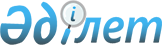 "Мүгедектерге арналған жұмыс орындарына квота белгілеу туралы" Жамбыл облысының Тараз қаласы әкімдігінің 2018 жылғы 31 мамырдағы №1155 қаулысының күші жойылды деп тану туралыЖамбыл облысы Тараз қаласы әкімдігінің 2022 жылғы 9 ақпандағы № 514 қаулысы. Қазақстан Республикасының Әділет министрлігінде 2022 жылғы 17 ақпанда № 26827 болып тіркелді
      Қазақстан Республикасының "Құқықтық актілер туралы" Заңының 27-бабына сәйкес, Тараз қаласының әкімдігі ҚАУЛЫ ЕТЕДІ:
      1. "Мүгедектерге арналған жұмыс орындарына квота белгілеу туралы" Жамбыл облысының Тараз қаласы әкімдігінің 2018 жылғы 31 мамырдағы №1155 қаулысының (Нормативтік құқықтық актілерді мемлекеттік тіркеу тізілімінде №3875 болып тіркелген) күші жойылды деп танылсын.
      2. "Тараз қаласы әкімдігінің жұмыспен қамту және әлеуметтік бағдарламалар бөлімі" коммуналдық мемлекеттік мекемесі Қазақстан Республикасының заңнамасында белгіленген тәртіппен:
      1) осы қаулының Қазақстан Республикасының Әділет министрлігінде мемлекеттік тіркелуін;
      2) осы қаулының оның ресми жарияланғанынан кейін Жамбыл облысының Тараз қаласы әкімдігінің интернет-ресурсында орналастырылуын қамтамасыз етсін.
      3. Осы қаулының орындауын бақылау Жамбыл облысының Тараз қаласы әкімінің орынбасары Д.Әбілқайыровқа жүктелсін.
      4. Осы қаулы оның алғашқы ресми жарияланған күнінен кейін күнтізбелік он күн өткен соң қолданысқа енгізіледі.
					© 2012. Қазақстан Республикасы Әділет министрлігінің «Қазақстан Республикасының Заңнама және құқықтық ақпарат институты» ШЖҚ РМК
				
      Тараз қаласының әкімі 

Е. Жилкибаев
